Tally Practice TimeWork as a team to see how many talliesyou can complete using the sticks in your bag. Follow this example: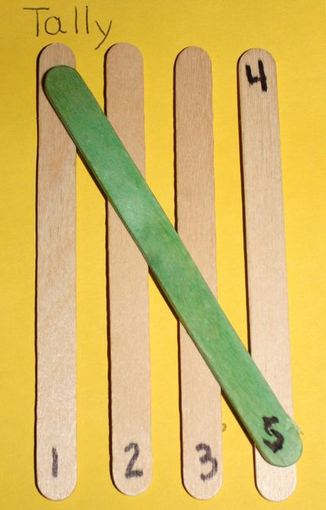 When you are finished,complete the data sheet as a team.Name_______________________________________Tally Practice Time Data Sheet Name_______________________________________Tally Practice Time Data Sheet How many tallies did you make from the sticks in your bag?What are two different waysto show this number?What are two different waysto show this number?How many tallies did you make from the sticks in your bag?What are two different waysto show this number?What are two different waysto show this number?